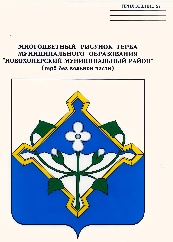 Заключениеревизионной комиссииНовохопёрского муниципального района Воронежской области на отчет администрации муниципального района об исполнении бюджета Новохоперского муниципального района Воронежской области за 2022 годНОВОХОПЕРСК2023 годЗАКЛЮЧЕНИЕ № 2-14/2.2 – 2023Ревизионной комиссии Новохопёрского муниципального района Воронежской области на отчет администрации Новохопёрского муниципального района Воронежской области об исполнении бюджета Новохопёрского муниципального района за 2022 год25 апреля 2023 года.1. Общие положения1.1. Заключение ревизионной комиссии Новохопёрского муниципального района Воронежской области на отчет администрации об исполнении бюджета Новохопёрского муниципального района Воронежской области за 2022 год (далее – Заключение) подготовлено в соответствии с требованиями статьи 264.4 Бюджетного кодекса Российской Федерации, ст. 9 Федеральным законом от 07.02.2012 N 6-ФЗ «Об общих принципах организации и деятельности контрольно-счетных органов субъектов РФ и муниципальных образований», Положением «О бюджетном процессе в Новохопёрском муниципальном районе» и Положением «О ревизионной комиссии Новохоперского муниципального района Воронежской области», п.2.2 плана работы Ревизионной комиссии Новохопёрского муниципального района на 2023 год.1.2. В соответствии со ст. 264.4 Бюджетного Кодекса РФ и ст. 66 Положения «О бюджетном процессе в Новохоперском муниципальном районе» отчет об исполнении районного бюджета за 2022 год представлен отделом финансов администрации Новохопёрского муниципального района в ревизионную комиссию Новохопёрского муниципального района Воронежской области (далее - ревизионная комиссия) в установленный срок –30 марта 2023 года. 1.3. Заключение основано на данных годового отчета об исполнении районного бюджета и результатах внешней проверки бюджетной отчетности главных распорядителей и получателей бюджетных средств.При подготовке Заключения использованы результаты проведенных контрольных мероприятий за отчетный период, иные материалы, представленные по запросу ревизионной комиссии администрацией Новохопёрского муниципального района Воронежской области.2.Общая характеристика исполнения бюджетаНовохоперского муниципального района2.1. Решением Совета народных депутатов Новохопёрского муниципального района от 28 декабря 2021 года №318 «О районном бюджете на 2022 год и на плановый период 2023 и 2024 годов» прогнозируемый общий объем доходов районного бюджета на 2022 год утвержден в сумме 1 293 836,3 тыс. рублей (в том числе безвозмездные поступления в сумме 1075 214,2 тыс. рублей), общий объем расходов – 1 294 236,3 тыс. рублей, прогнозируемый дефицит районного бюджета в сумме 400,0 тыс. рублей. В результате внесения изменений и дополнений в решение «О районном бюджете на 2022 год и на плановый период 2023 и 2024 годов» решениями Совета народных депутатов Новохопёрского муниципального района: от 04.03.2022 года №332, от 05.07.2022 года №357, от 28.09.2022 года №4  и от 23.12.2022 года №40 произведено увеличение плановых назначений по доходам на 109 978,8 тыс. рублей (на 8,5%) и по расходам на 87 043,8 тыс. рублей (на 6,7%). Уточнение плана произведено, в основном, за счет увеличения безвозмездных поступлений из областного бюджета. Утвержденные основные характеристики районного бюджета на 2022 год составили: - прогнозируемый общий объем доходов районного бюджета в сумме 1 403 815,1 тыс. рублей (в том числе безвозмездные поступления в сумме 1 030 007,9 тыс. рублей);  - общий объем расходов районного бюджета в сумме 1 381 280,1 тыс. рублей;- прогнозируемый профицит районного бюджета в сумме 22 535,0 тыс. рублей.Характеристика основных параметров районного бюджета 2021 года приведена в таблице 1 и на диаграмме 1.Таблица 1 Диаграмма 1                  Изменение параметров районного бюджета                   млн. руб.2.2. Фактически  за 2022 год доходы бюджета составили 1 407 354,7 тыс. рублей (100,2% уточненных плановых назначений), расходы произведены в сумме 1 376 486,1 тыс. рублей (99,6% плана). Бюджет исполнен с профицитом в сумме 30 868,6 тыс.рублей.2.3. Анализ динамики основных параметров бюджета за пятилетний период (2018–2022 годы) приведен в таблице 2 и на диаграмме 2.Таблица 2 В 2022 году по сравнению с предыдущим годом доходы увеличились на 116 238,0 тыс. рублей, или на 9,0%, расходы бюджета возросли на 116 767,8 тыс. рублей, или на 9,3%.Доходы районного бюджета на одного жителя муниципального района по сравнению с предыдущим годом увеличились на 3 744 руб. и составили 39522 руб., расходы возросли на 3747 руб. и составили 38 655 руб.Диаграмма 2Динамика основных параметров исполнения районного бюджета в                                                                                  2018-2022 годах                               млн. руб.При проверке отчета об исполнении районного за 2022 год установлено, что суммы доходов – 1 407 354 717,65 руб. и расходов – 1 376 486 073,17 руб. соответствуют данным консолидированного отчета о кассовых поступлениях и выбытиях ф.0503152 на 01 января 2023 года, предоставленного Управлением Федерального казначейства по Воронежской области.2.4. Остаток денежных средств на едином счете бюджета по состоянию на 01.01.2023 года составил 71 900 974,41 рублей.3. Муниципальный долг Новохоперского муниципального района.Исполнение программы муниципальных внутренних заимствованийУправление муниципальным долгом Новохопёрского муниципального района Воронежской области было направлено на обеспечение потребности муниципального района в заемном финансировании для сбалансированного исполнения бюджета при сохранении долговой устойчивости.Программа муниципальных внутренних заимствований Новохоперского муниципального района на 2022 год утверждена решением 23 декабря 2021 года №318 «О районном бюджете на 2022 год и на плановый период 2023 и 2024 годов». Согласно приложения 1 к решению в 2022 году планировалось погашение бюджетных кредитов в сумме 10,0 тыс. рублей. Привлечение кредитов в 2022 году не планировалось.В течение года в Программу муниципальных внутренних заимствований изменения не вносились. На 2022 год не было запланировано получение бюджетных кредитов от бюджетов других уровней бюджетной системы РФ. Задолженность по бюджетным кредитам отсутствует.Исполнение Программы муниципальных внутренних заимствований в течение года производилось следующим образом:Банковские кредиты в течение года не привлекались. На начало 2023 года Новохоперский муниципальный район долгов по данному виду заимствований не имеет.  Объем муниципального долга Новохоперского муниципального района на 1 января 2022 года отсутствовал. Согласно данным муниципальной долговой книги Новохоперского района в течение года из областного бюджета не получались кредиты.Задолженность по заимствованиям, полученным из областного бюджета, на 1 января 2022 года отсутствует.Муниципальные гарантии в 2022 году администрацией муниципального района не предоставлялись.  На 01.01.2023 г. обязательств по муниципальным гарантиям Новохоперский муниципальный район не имеет. Диаграмма 3Динамика муниципального долга Новохоперского муниципального района в 2017-2022 годахмлн. руб.4. Исполнение доходной части бюджета Новохоперского муниципального районаОбщая характеристика доходной части районного бюджета в 2022 году приведена в таблице 3.Таблица 3 В структуре доходов районного бюджета налоговые поступления составили 14,7% (207 335,7 тыс. рублей), неналоговые–8,1% (113 945,6 тыс. рублей), безвозмездные перечисления – 77,2%, или 1 086 073,1 тыс. рублей (диаграмма 4).Диаграмма 4Структура доходов районного бюджета в 2022 годуИзменение структуры доходов районного бюджета в 2018 - 2022 годах приведено на диаграмме 5.Диаграмма 5В абсолютном выражении в 2022 году отмечено увеличение собственных доходов районного бюджета, и увеличение безвозмездных перечислений из областного бюджета. По сравнению с предыдущим годом налоговые и неналоговые доходы возросли на 50 127,6 тыс. рублей или 18,5%, безвозмездные поступления из областного бюджета возросли - на 70 135,5 тыс. рублей или 6,9 %.Доля налоговых и неналоговых поступлений в общем объеме доходов районного бюджета в 2022 году по сравнению с предыдущим годом выше на 1,8 процентных пункта. Это объясняется снижением темпа роста безвозмездных поступлений из областного бюджета на 1,5 процентных пункта (диаграмма 6).Диаграмма 6Фактическое поступление налоговых и неналоговых доходов по 146,9%, тогда как в 2021 году этот показатель составлял 132,7%.4.1. Налоговые доходы Сумма налоговых доходов районного бюджета в 2022 году составила 207 335,7 тыс. рублей. Плановые назначения по данному источнику выполнены на 101,2%. Характеристика налоговых доходов приведена в таблице 4.Таблица 4Основными налогами, формирующими доходную часть районного бюджета, как и в предыдущие годы, стали налог на доходы физических лиц – 79% налоговых поступлений (163 789,0 тыс. рублей) и налоги на совокупный доход – 9,9%, или 20 467,5 тыс. рублей (диаграмма 7).Диаграмма 7Структура налоговых доходов районного бюджета в 2022 годуПо сравнению с предыдущим годом общая сумма поступивших налогов увеличилась на 39 135,8 тыс. рублей (23,3%). Прирост обеспечен по налогу на доходы физических лиц (диаграмма 8).Диаграмма 8Поступления по основным видам                           налоговых доходов в 2021 - 2022 годах                тыс. руб.При этом доля налоговых доходов в общем объеме доходов бюджета увеличилась с 13% в 2021 году до 14,7%  в отчетном году.Администрирование налоговых доходов осуществляется органами государственной власти РФ – Федеральной налоговой службой и Федеральным казначейством. Федеральной налоговой службой обеспечено поступление 187 898,3 тыс. рублей или 90,6% общей суммы налоговых доходов, Федеральным казначейством – 19 437,4 тыс. рублей или 9,4% (доходы от уплаты акцизов на нефтепродукты, подлежащие распределению в бюджеты субъектов РФ).В 2022 году по сравнению с предыдущим годом не значительно увеличились темпы прироста налоговых доходов. В отчетном году они составили 1,7%, тогда как годом ранее было снижение на 0,2% пункта.Налог на доходы физических лиц поступил в сумме 163 789,0 тыс. рублей, что на 35 830,5 тыс. рублей (28%) выше уровня предыдущего года. Исполнение плана составило 101,3%, в бюджет поступило 2 157,5 тыс. рублей сверхплановых назначений.Рост объема поступления налога по сравнению с 2021 годом связано с ростом  фонда оплаты труда, проводимой работой по погашению недоимки и легализации выплаты заработной платы, а так же по результатам камеральной проверки налоговой инспекции ИП Пащенко С.Н.. Средняя заработная плата по району за 2022 год возросла на 4 396 руб. или 6% и составила 36 695 рублей.Недоимка по налогу на доходы физических лиц по сравнению с прошлым годом сократилась на 26,1% и на 01.01.2023 года составила 336,8 тыс. рублей (из них доля консолидированного бюджета района –165,0 тыс. рублей).Доходы от уплаты акцизов на нефтепродукты составили 19 437,4 тыс. рублей, что составляет 100% плана. Доля данного источника в общей сумме налоговых доходов районного бюджета составила 9,4%. По сравнению с 2021 годом сумма поступления налога возросла на 26,5% или 4 066,7 тыс. рублей, что связано с  увеличением ставок акцизов на нефтепродукты.Указанные доходы являются источником формирования муниципального дорожного фонда Новохопёрского муниципального района и зачисляются в районный бюджет по установленным дифференцированным нормативам отчислений в бюджеты муниципальных районов Воронежской области от акцизов на автомобильный и прямогонный бензин, дизельное топливо, моторные масла для дизельных и (или) карбюраторных (инжекторных) двигателей, подлежащих зачислению в бюджеты субъектов Российской Федерации, в соответствии с законом Воронежской области от 14.12.2021 N 126-ОЗ «Об областном бюджете на 2022 год и на плановый период 2023 и 2024 годов».Налоги на совокупный доход.Налог, взимаемый в связи с применением упрощенной системы налогообложения поступил в сумме 6 061,7 тыс. рублей, что на 568,5 тыс. рублей (10,3%) выше уровня предыдущего года. Исполнение плана составило 101,4%, в бюджет поступило 83,1 тыс. рублей сверхплановых назначений, что связано с ростом  количества налогоплательщиков, а следовательно увеличением налогооблагаемой базы, отработки недоимки. При этом недоимка по данному виду налога за 2022 год также сократилась на 80,7% и на 01.01.2023 года составила 5,2 тыс. рублей.Единый налог на вмененный доход для отдельных видов деятельности поступил в сумме 48,1 тыс. рублей (99,2% плана). Доля данного источника в общей сумме налоговых доходов районного бюджета составила 0,02%. По сравнению с уровнем 2021 года поступление налога уменьшилось на 1 822,2 тыс. рублей, или на 97,4%, что связано с законодательной отменой данных платежей в 2021 году (поступление платежей за прошлые годы). Недоимка по данному виду налога за 2022 год также снизилась на 80,2% и на 01.01.2023 года составила 38,6 тыс. рублей. Поступление единого сельскохозяйственного налога составило 10439,3 тыс. рублей или 100,5% плановых назначений. По сравнению с 2021 годом сумма поступления этого налога снизилась на 2%, или на 210,2 тыс. рублей, что связано с уменьшением налогооблагаемой базы.Поступление налога, взимаемого в связи с применением патентной системы налогообложения, составило 3 918,3 тыс. рублей, или 103,5% плана. По сравнению с уровнем 2021 года поступление налога возросло на 626,4 тыс. рублей, или на 19%, что связано с ростом числа плательщиков данного налога, увеличением налогооблагаемой базы. Недоимка по данному виду налога за 2022 год составила 4,8 тыс. рублей. Доходы от уплаты государственной пошлины поступили в сумме 3 641,8 тыс. рублей, что составляет 100,2% плановых назначений. Сумма поступления этого налога по сравнению с 2021 годом увеличилась на 76,2 тыс. рублей, или на 2,1%. Недоимка по налогам и сборам в консолидированный бюджет Новохоперского муниципального района, несмотря на эффективную работу комиссии по мобилизации доходов  за 2022 год незначительно возросла (на 10%, или 805,6 тыс. рублей) и на 1 января 2023 года (с учетом задолженности за предыдущие годы) составила 8 821,3 тыс. рублей. В общей сумме недоимки 83% (7 322,5 тыс. рублей) приходится на земельный налог и 14,3% (1 263,3 тыс. рублей) - на налог на имущество физических лиц (т.е. доходы бюджетов поселений).4.3.Неналоговые доходы Неналоговые доходы поступили в сумме 113 945,6 тыс. рублей (8,1% доходов районного бюджета), что на 10,7% (10 991,8 тыс. рублей) больше уровня предыдущего года. Указанный рост обусловлен, прежде всего, увеличением объемов доходов от продажи земельных участков на 4 946,3 тыс. рублей  или 7,2%  (4 946,3 тыс. рублей) производился выкуп сельхозтоваропроизводителями земель сельскохозяйственного назначения. Продажа земельных участков осуществляется по заявительному принципу.Характеристика неналоговых доходов приведена в таблице 5.Таблица 5 Основная часть поступлений по неналоговым доходам, как и в предыдущие годы, приходится на доходы от использования имущества, находящегося в муниципальной собственности – 24,8% (28 241,8 тыс. рублей). Значительную долю неналоговых доходов составили доходы от продажи муниципального имущества (включая земельные участки) – 64,5% (73 527,8 тыс. рублей). Доля остальных источников (доходы от оказания платных услуг, платежи при пользовании природными ресурсами, штрафные санкции, прочие неналоговые доходы) составляет 10,7% (12 175,9 тыс. рублей).Увеличение доходов от сдачи в аренду земли и продажи права и продажи права на заключение договоров аренды на 5 965,6 тыс. рублей (28,3%), связано с поступлением разового платежа от ООО «Этанол Спирт». Увеличение доходов от сдачи в аренду муниципального имущества на 206,8 тыс. рублей (20,9%), что связано с увеличением площади имущества, сдаваемого в аренду, а так же с заключением новых договоров имущества (мусоровозы) с ООО «Экосистемс».Рост объема доходов от оказания платных услуг на 572,2 тыс. рублей (6,3%), что связано с отменой коронавирусных мероприятий (увеличение прошло по ДЮСШ на 282,9 тыс.руб., по школам – 43,1 тыс.руб., по детским садам – 99,1 тыс.руб.).Сокращение  объема платы за негативное воздействие на окружающую среду на 364,8 тыс. рублей (17,9%) обусловлено снижением производственных мощностей природопользователей (ООО «АгроЭко», АО «ЕКСЗ»).Диаграмма 9 Структура неналоговых доходов районного бюджетаСнижение объема поступления доходов по штрафным санкциям на 544,1 тыс. рублей (44,7%), связано с уменьшением платежей за неисполнение или ненадлежащее исполнение обязательств по договорам. Кроме того незначительно возросли поступления прочих неналоговых доходов на 8,9 тыс. рублей или на 4% (плата за установку рекламы от ООО «Гросс», а так же суммы по возврату финансирования).4.4. Безвозмездные поступления Безвозмездные поступления районного бюджета в 2022 году составили 1 082 744,1 тыс. рублей (76,9% общей суммы доходов), исполнение плана произведено на 99,9%.Характеристика данного вида доходов приведена в таблице 6.Таблица 6По сравнению с предыдущим годом общая сумма безвозмездных поступлений увеличилась на 66 110,36 тыс. рублей (6,5%), прежде всего за счет увеличения объема дотаций на 59 168,0 тыс. рублей (56,1%), увеличением объема субвенций на 31 922,3 тыс. рублей (10,5%). Диаграмма 10Структура межбюджетных трансфертов в 2022 годуБезвозмездные поступления из областного бюджета составили      1 082 744,1 тыс. рублей (76,9% плановых назначений), и возросли к уровню 2021 года на 70 135,5 тыс. рублей или 6,9%. За счет межбюджетных трансфертов сформировано 76,9% доходов районного бюджета.Дотации составили 164 547,0,0 тыс. рублей (100% плана), из них: дотации на выравнивание бюджетной обеспеченности поступили в сумме 132 023,0 тыс. рублей (100% плана), что на 27 249,0 тыс. рублей (26%) больше, чем в 2021 году; дотации на поддержку мер по обеспечению и сбалансированности бюджета поступили в сумме 32 524,0 тыс. рублей (100% плана), что на 31919,0 тыс. рублей (5275,9,3%) больше, чем в 2021 году.Субсидии составили 554 968,8 тыс. рублей (100% плана), из них:  субсидии на обеспечение жильем молодых семей – 5761,6 тыс. рублей; субсидии на софинансирование капитальных вложений в объекты муниципальной собственности – 218 046,0 тыс. рублей;субсидии на обеспечения комплексного развития сельских территорий – 286,0 тыс. рублей;субсидии на развитие транспортной инфраструктуры на сельских территориях – 84 284,1 тыс. рублей; субсидии на строительство и реконструкцию (модернизацию) объектов питьевого водоснабжения – 100 910,2 тыс. рублей;  субсидии на осуществление дорожной деятельности в отношении автомобильных дорог общего пользования, а также капитального ремонта и ремонта дворовых территорий многоквартирных домов, проездов к дворовым территориям многоквартирных домов населенных пунктов – 44 266,6 тыс. рублей; субсидии на организацию бесплатного горячего питания обучающихся, получающих начальное общее образование в государственных и муниципальных образовательных организациях – 13 170,9 тыс. рублей; субсидии на поддержку отрасли культуры – 328,1 тыс. рублей;прочие субсидии бюджетам муниципальных районов – 87 915,2 тыс. рублей.Субвенции поступили в сумме 336 871,6 тыс. рублей (100% плана), из них:субвенции на выполнение передаваемых полномочий субъектов Российской Федерации – 7 705,0 тыс. рублей; субвенции на компенсацию части родительской платы за содержание ребенка в муниципальных образовательных учреждениях, реализующих основную общеобразовательную программу дошкольного образования – 231,0 тыс. рублей; единая субвенция бюджетам муниципальных районов - 21 208,5 тыс. рублей; субвенция на осуществление полномочий по составлению списков кандидатов в присяжные заседатели федеральных судов общей юрисдикции в Российской Федерации – 49,8 тыс. рублей; прочие субвенции бюджетам муниципальных районов – 307 677,3 тыс. рублей, в том числе:- на обеспечение государственных гарантий реализации прав на получение общедоступного дошкольного образования – 73 198,7 тыс. рублей;- на обеспечение государственных гарантий реализации прав на получение общедоступного и бесплатного начального общего, основного общего, среднего общего образования в муниципальных общеобразовательных организациях, обеспечение дополнительного образования детей в муниципальных общеобразовательных организациях – 234 036,1 тыс. рублей;- на осуществление отдельных государственных полномочий в области обращения с животными без владельцев – 442,5 тыс. рублей.Иные межбюджетные трансферты – 25 843,6 тыс. рублей (96,5% плана), в том числе:Размещение и питание граждан Российской Федерации, Украины, Донецкой Народной Республики, Луганской Народной Республики и лиц без гражданства, постоянно проживающих на территориях Украины, Донецкой Народной Республики, Луганской Народной Республики, вынужденно покинувших территории Украины, Донецкой Народной Республики, Луганской Народной Республики и прибывших на территорию Российской Федерации в экстренном массовом порядке, в пунктах временного размещения и питания, за счет средств резервного фонда Правительства Российской Федерации – 402,0 тыс. рублей; межбюджетные трансферты, передаваемые бюджетам муниципальных районов на ежемесячное денежное вознаграждение за классное руководство педагогическим работникам государственных и муниципальных общеобразовательных организаций – 14 786,8 тыс. рублей;межбюджетные трансферты на проведение мероприятий по обеспечению деятельности советников директора по воспитанию и взаимодействию с детскими общественными объединениями в общеобразовательных организациях – 596,2 тыс. рублей; прочие межбюджетные трансферты – 10 058,6 тыс. рублей.Кроме того, в соответствии с заключенными соглашениями с органами местного самоуправления поселений о передаче ими части полномочий по решению вопросов местного значения органам местного самоуправления муниципального района, из бюджетов поселений были получены межбюджетные трансферты на осуществление переданных полномочий в сумме 513,2 тыс. рублей.Прочие безвозмездные поступления в районный бюджет составили 4 841,0 тыс. рублей, в том числе:- спонсорская помощь на ремонт общеобразовательных учреждений и детских садов по программе 50/50,   (БФ БФ "Агроэко" ) – 4 300,0 тыс. рублей;- музыкальная школа – 116,6 тыс. рублей.- средства попечительских советов образовательных учреждений – 424,4 тыс. рублей.Кроме того, был осуществлен возврат остатков субвенций в сумме 1511,7 тыс. рублей.5. Расходы бюджета5.1. На исполнение расходной части районного бюджета в 2022 году направлено 1 376 486,1 тыс. рублей, что составляет 99,6% уточненного плана. По сравнению с предыдущим годом расходы возросли на 116 767,8 тыс. рублей или на 9,3%. К первоначальному плану 2022 года фактическое исполнение составило 106,3% (увеличение на 82 249,8 тыс. рублей).  Общая характеристика расходов по разделам классификации расходов бюджетов приведена в таблице 7 и на диаграммах 11 и 12.Таблица 7На социальную сферу (образование, культура, здравоохранение, социальная политика, физическая культура) направлено 61,3% общей суммы расходов, или 843 721,6 тыс. рублей. По сравнению с предыдущим отчетным периодом расходы на социальную сферу возросли на 66 170,5 тыс. рублей (на 8,5%), их доля в общей сумме расходов снизилась на 0,4 процентных пункта. Указанное увеличение связано с ростом расходов по разделу «Образование» и, прежде всего, по подразделу «Другие вопросы в области образования, по которому осуществлялись расходы на строительство школы в г. Новохоперске.На остальные расходы (общегосударственные вопросы, национальную оборону, национальную безопасность и правоохранительную деятельность, национальную экономику, жилищно-коммунальное хозяйство и межбюджетные трансферты общего характера) направлено 38,7% расходов бюджета (532 764,5 тыс. рублей).Диаграмма 11Динамика исполнения районного бюджета по разделам классификации расходов бюджетов                                          в 2021-2022 годах                           млн. руб.Диаграмма 12Структура расходов районного бюджета в 2022 годуПлановые назначения по большей части разделов и подразделов бюджетной классификации расходов выполнены или почти выполнены. Плановые назначения по расходам не исполнены на 0,4%, или на 4 794,0 тыс. рублей.По сравнению с показателями 2021 года в отчетном периоде значительно изменилась экономическая структура бюджетных расходов.Анализ исполнения бюджета  в разрезе КОСГУ представлен в таблице 8.Таблица 8В 2022 году  значительно (на 917,3%)  вырос объем расходов на увеличение стоимости основных средств, а также их удельный вес в расходах бюджета поселения в разрезе кодов классификации операций сектора государственного управления (КОСГУ): с 21 047,1 тыс. рублей (1,7% общего объема расходов бюджета) в 2021 году, до 214 104,5 тыс. рублей (15,5%) в отчетном году.Расходы на оплату труда (с начислениями) увеличились по сравнению с 2021 годом на 30 496,9 тыс. рублей (на 9,9%) и составили 339 371,8 тыс. рублей, при этом их доля составила 24,6% общего объема расходов бюджета.  5.2. В соответствии с Бюджетным кодексом РФ районный бюджет на 2022 год сформирован в программной структуре расходов на основе 12 муниципальных программ Новохоперского муниципального района. На их реализацию направлено 1 376 486,1 тыс. рублей, или 100% общего объема расходов.Информация о финансировании муниципальных программ Новохоперского муниципального района, сгруппированных по направлениям, приведена в таблице 9.Таблица 9Подробная характеристика исполнения каждой муниципальной программы Новохоперского муниципального района приведена ниже.Муниципальная программа Новохоперского муниципального района «Развитие образования Новохоперского муниципального района» На исполнение муниципальной программы «Развитие образования Новохоперского муниципального района» направлено 782 224,1 тыс. рублей, или 99,9% плана. По сравнению с 2021 годом расходы увеличились на 89 375,2 тыс. рублей (12,9%) в связи с увеличением ассигнований на создание объектов муниципальной собственности в рамках подпрограммы «Развитие системы образования Новохоперского муниципального района».Исполнение муниципальной программы в разрезе подпрограмм представлено в таблице 10.Таблица 10 Данные таблицы показывают высокий процент исполнения плана бюджетных расходов по подпрограммам (98,6% - 100,0%).В рамках программы неосвоенными остались лишь 954,2 тыс. рублей (0,1% бюджетных ассигнований) в связи с образованием экономии по выплатам, предоставляемым по заявительному принципу.По подпрограмме «Развитие системы образования Новохоперского муниципального района» расходы составили 754 127,7 тыс. рублей, или 99,9% плана. В рамках реализации подпрограммы осуществлялось финансирование следующих основных мероприятий:«Развитие и модернизация дошкольного образования» - направлено на обеспечение деятельности муниципальных дошкольных образовательных учреждений 140 491,4 тыс. рублей, в том числе за счет: -  субсидии на мероприятия по развитию сети дошкольных образовательных организаций Воронежской области – 1 900,0 тыс. рублей (текущий ремонт сады (50 на 50));- субвенции на обеспечение государственных гарантий реализации прав на получение общедоступного и бесплатного дошкольного образования – 73 198,7 тыс. рублей;- субвенций на компенсацию, выплачиваемую родителям (законным представителям) в целях материальной поддержки воспитания и обучения детей, посещающих образовательные организации, реализующие образовательную программу дошкольного образования – 231,0 тыс. рублей; - резервного фонда правительства Воронежской области (финансовое обеспечение непредвиденных расходов) – 197,0 тыс. рублей.«Развитие и модернизация общего образования» - в сумме 342 149,4 тыс. рублей, в том числе за счет:- субвенции на обеспечение государственных гарантий реализации прав на получение общедоступного и бесплатного общего образования, а также дополнительного образования детей в общеобразовательных учреждениях – 233 132,4 тыс. рублей; - субсидии из областного бюджета муниципальным образованиям на реализацию мероприятий областной адресной программы капитального ремонта – 11 208,3 тыс. рублей;- субсидии из областного бюджета на мероприятия по развитию сети образовательных организаций – 2 400,0 тыс. рублей (текущий ремонт школ (50 на 50));- субсидии на обеспечение учащихся общеобразовательных учреждений молочной продукцией – 1 791,3 тыс. рублей;- субсидии на материально-техническое оснащение муниципальных общеобразовательных организаций – 100,0 тыс. рублей;- субсидии на организацию бесплатного горячего питания обучающихся, получающих начальное общее образование в государственных и муниципальных образовательных организациях – 13170,9 тыс. рублей;- Иные МБТ на ежемесячное денежное вознаграждение за классное руководство педагогическим работникам государственных и муниципальных общеобразовательных организаций –14 786,8 тыс. рублей;- резервного фонда правительства Воронежской области (финансовое обеспечение непредвиденных расходов) – 368,1 тыс. рублей.«Развитие дополнительного образования» - направлено на обеспечение деятельности 3 казенных учреждений дополнительного образования детей и 1 бюджетного учреждения дополнительного образования детей 46 120,4 тыс. рублей, в том числе за счет  резервного фонда правительства Воронежской области (финансовое обеспечение непредвиденных расходов) – 181,5 тыс. рублей.«Финансовое обеспечение деятельности районных муниципальных учреждений» 18 504,2 тыс. рублей направлено на финансирование расходов муниципального казенного учреждения МКУ «Новохоперский ресурсный центр развития образования»;«Обеспечение и проведение государственной (итоговой) аттестации обучающихся освоивших образовательные программы основного общего образования или среднего (полного) общего образования, в том числе в форме единого государственного экзамена» - 903,7 тыс. рублей (на обеспечение деятельности  казенных общеобразовательных учреждений) за счет субвенции на обеспечение государственных гарантий реализации прав на получение общедоступного и бесплатного общего образования, а также дополнительного образования детей в общеобразовательных учреждениях;«Прочие мероприятия в области образования» - 205 784,7 тыс. рублей расходы за счет субсидии на софинансирование капитальных вложений в объекты муниципальной собственности областного бюджета и остатка на строительство школы на 800 мест в г.Новохоперск (включая ПИР) 205 354,0 тыс. рублей, пристройки «Спортивный зал» к зданию МБОУ «Елань - Коленовская СОШ № 2» (включая ПИР) – 225,1 тыс. рублей.«Мероприятия по развитию и поддержке деятельности объединений юных инспекторов движения» - 173,7 тыс. рублей, за счет субсидии на развитие и поддержку деятельности объединений юных инспекторов дорожного движения – 171,9 тыс. рублей.По подпрограмме «Молодежь» расходы составили 831,9 тыс. рублей, или почти 100% плана. В рамках реализации подпрограммы осуществлялось финансирование следующих основных мероприятий:Региональный проект «Патриотическое воспитание граждан РФ» - направлен на обеспечение функционирования системы патриотического воспитания граждан Российской Федерации. В рамках проекта ведется обеспечение деятельности советников директора по воспитанию и взаимодействию с детскими общественными объединениями в общеобразовательных организациях, проведению мероприятий патриотической направленности расходы составили 596,2 тыс. рублей, в том числе за счет межбюджетные трансферты на проведение мероприятий по обеспечению деятельности советников директора по воспитанию и взаимодействию с детскими общественными объединениями в общеобразовательных организациях федерального бюджета – 584,2 тыс. рублей, областного бюджета – 11,9 тыс. рублей.«Вовлечение молодёжи района в социальную практику и обеспечение поддержки научной, творческой и предпринимательской активности молодежи» расходы составили 39,9 тыс. рублей, или 100% плана.«Гражданское образование и патриотическое воспитание молодежи, содействие формированию правовых, культурных и нравственных ценностей среди молодежи» направлено на организацию отдыха молодежи расходы составили 195,8 тыс. рублейПо подпрограмме «Одаренные дети Новохоперского муниципального района » в 2022 году были выделены ассигнования в сумме 371,7 тыс. рублей (100% плана).По подпрограмме «Организация отдыха, оздоровления, занятости детей и подростков Новохоперского района» по основному мероприятию «Организация различных форм отдыха и оздоровления детей и подростков» расходы составили 6 159,3 тыс. рублей, или 98,6% плана, в том числе за счет субсидий из областного бюджета:- для организации летнего отдыха и молодежи - в сумме 4 941,4 тыс. рублей;-  на оздоровление детей - в сумме 866,2 тыс. рублей.Из общей суммы расходов по подпрограмме в 2022 году направлено:- на приобретение продуктов питания и оплата услуг по организации питания детей в пришкольных лагерях казенных общеобразовательных учреждений – 1 974,3 тыс. рублей;- на предоставление субсидий 5 бюджетным общеобразовательным учреждениям полного (среднего) образования на организацию питания детей в пришкольных лагерях – 3 226,4 тыс. рублей;- на выплату компенсации стоимости путевок в детский оздоровительный лагерь – 958,6 тыс. рублей.По подпрограмме «Дети сироты» расходы осуществлялись за счет соответствующих субвенций из областного бюджета и составили 20 733,5 тыс. рублей, или 99,9% плана. В рамках реализации подпрограммы осуществлялось финансирование следующих основных мероприятий:«Обеспечение выплат в рамках подпрограммы «Дети сироты» - расходы составили 19 367,5 тыс. рублей, из них:- на обеспечение выплат приемной семье на содержание подопечных детей – 7 349,8 тыс. рублей;- на обеспечение выплаты вознаграждения, причитающегося приемному родителю – 7 271,0 тыс. рублей;- на обеспечение выплат семьям опекунов на содержание подопечных детей – 4 756,7 тыс. рублей.«Организация и осуществление деятельности на выполнение переданных полномочий по опеке и попечительству» - осуществлялись расходы по организации и осуществлению деятельности по опеке и попечительству в сумме 1 366,0 тыс. рублей.Муниципальная программа Новохоперского муниципального района «Обеспечение жильем молодых семей и врачей, работающих в медицинских учреждениях Новохоперского муниципального района»По сравнению с 2021 годом расходы на финансирование программы снизились на 805,6 тыс. рублей (9,1%) и составили 8 056,4 тыс. рублей, или 100% плана, в том числе:В рамках реализации программы осуществлялось финансирование по основному мероприятию «Обеспечение жильем молодых семей Новохопёрского муниципального района» (предоставление субсидий на обеспечение жильем молодых семей) – 7 946,4 тыс. рублей, из которых: 1306,8 тыс. рублей – за счет средств федерального бюджета, 4 454,8  тыс. рублей – за счет средств областного бюджета, 2 184,8 тыс. рублей – за счет средств муниципального бюджета.  Всего в рамках реализации национального проекта «Доступное и комфортное жилье» в 2022 году жилищные условия улучшили 19 семья.По основному мероприятию «Обеспечение жильем квалифицированных врачей, работающих в медицинских  учреждениях, расположенных на территории Новохопёрского муниципального района» - осуществлялись расходы на софинансирование расходов врачей на наём жилья, расположенного на территории Новохоперского муниципального района составили 110,0 тыс. рублей;Муниципальная программа Новохоперского муниципального района «Культура Новохоперского муниципального района»На финансирование муниципальной программы направлено 38 477,6 тыс. рублей (100% плана). По сравнению с 2021 годом расходы снизились на 8 211,4 тыс. рублей (17,6%).В рамках муниципальной программы «Культура Новохопёрского муниципального района» осуществлялись расходы на реализацию следующих основных мероприятий:Региональный проект «Творческие люди» - направлен на государственную поддержку лучших работников сельских учреждений культуры (Краснянское с/п) и лучших сельских учреждений культуры (Ярковское с/п) расходы составили 153,2 тыс. рублей, в том числе за счет субсидии на поддержку отрасли культуры федерального бюджета – 150,0 тыс. рублей, областного бюджета – 3,2 тыс. рублей.«Развитие библиотечно-информационной деятельности» в сумме 5 745,3 тыс. рублей, в том числе:- за счет субсидии из областного бюджета на поддержку отрасли культуры за счет средств перечислены: межбюджетные трансферты бюджетам всех поселений на государственную поддержку отрасли культуры  (мероприятие «Финансирование комплектования документных фондов общедоступных библиотек Воронежской области») в сумме 174,9 тыс. руб.;- на реализацию мероприятий по организации библиотечного обслуживания населения, комплектования и обеспечения сохранности библиотек поселения в соответствии с заключенными соглашениями направлено - 5 570,1 тыс. руб.«Развитие музейного дела» финансовое обеспечение деятельности МКУ «Новохоперский краеведческий музей» - 2 513,29 тыс. рублей.«Развитие дополнительного образования детей» финансовое обеспечение деятельности МКОУ ДОД «Новохоперская детская школа искусств» в сумме 16 732,5 тыс. рублей.«Создание условий для повышения качества и разнообразия услуг, предоставляемых учреждению культуры» сумме 677,0 тыс. рублей за счет субсидии областного бюджета на реализацию мероприятий государственной программы Воронежской области «Доступная среда», в том числе Краснянскому с/п на реализацию мероприятий по адаптации зданий приоритетных культурно-зрелищных, библиотечных и музейных учреждений и прилегающих к ним территорий для беспрепятственного доступа инвалидов и других маломобильных групп населения с учетом их особых потребностей и получения ими услуг  в сумме 497,0 тыс. рублей, на оснащение и приобретение специального оборудования для организации доступа инвалидов к произведениям культуры и искусства, библиотечным фондам и информации в доступных форматах в сумме 180,0 тыс. рублей;«Организация и проведение мероприятий, посвященных значимым событиям российской культуры» в сумме 237,7 тыс. рублей;«Финансовое обеспечение деятельности районных муниципальных учреждений» в сумме 12 418,6 тыс. рублей, в том числе МКУ «Новохоперский центр развития культуры, туризма и библиотечно-информационной деятельности». Муниципальная программа Новохоперского муниципального района «Развитие физической культуры и спорта Новохоперского муниципального района»Финансирование программы «Развитие физической культуры и спорта Новохоперского муниципального района» произведено в объеме 1 465,8 тыс. рублей, что составляет 100,0 % плана. В 2022 году расходы по программе по отношению к предыдущему году значительно возросли на 706,7 тыс. рублей (93,1%).В рамках муниципальной программы осуществлялись расходы на реализацию следующих основных мероприятий:«Строительство и реконструкция объектов спорта; развитие физкультурно-спортивной работы с детьми и молодежью» составили 809,1 тыс. рублей, за счет субсидии из областного бюджета на реализацию мероприятий по созданию условий для развития физической культуры и массового спорта направлено – 800,0 тыс. рублей; «Проведение мероприятий в соответствии с областным, районным календарем на год» в сумме 656,7 тыс. рублей, в том числе за счет резервного фонда правительства Воронежской области (финансовое обеспечение непредвиденных расходов) – 309,5 тыс. рублей.Муниципальная программа Новохоперского муниципального района «Охрана окружающей среды, воспроизводство и использование природных ресурсов»Финансирование по программе «Охрана окружающей среды, воспроизводство и использование природных ресурсов» в 2022 году не производилось. Муниципальная программа Новохоперского муниципального района «Обеспечение общественного порядка и противодействие преступности»В рамках реализации муниципальной программы «Обеспечение общественного порядка и противодействие преступности» по основному мероприятию «Сотрудничество со средствами массовой информации» муниципальной программы расходы составили 10,0 тыс. рублей (100% плана).Муниципальная программа Новохоперского муниципального района «Экономическое развитие»В 2022 году расходы по программе по отношению к предыдущему году уменьшились на 27,5 % или 26 720,8 тыс. рублей и на финансирование муниципальной программы направлено 70 450,7 тыс. рублей, что составляет 99,2% плана, в том числе:- в рамках реализации основного мероприятия «Прочие мероприятия в области экономического развития района» бюджетам поселений были переданы: межбюджетные трансферты на капитальный ремонт и ремонт автомобильных дорог общего пользования местного значения в сумме 44 266,6 тыс. рублей (городские и сельские поселения), а также межбюджетные трансферты на осуществление части полномочий в области дорожного хозяйства по использованию автомобильных дорог в границах населенных пунктов поселения и осуществление дорожной деятельности в соответствии с заключенными соглашениями за 2022 год в сумме 20 742,6 тыс. рублей (сельские поселения). Всего сумма трансфертов составила 65 009,2 тыс. рублей, в том числе: 44 266,6  тыс. рублей за счет субсидии из областного бюджета, 19 437,4 тыс. рублей – за счет акцизов на ГСМ, зачисленных в доход районного бюджета.В рамках реализации подпрограммы «Развитие и поддержка малого и среднего предпринимательства в Новохоперском муниципальном районе» осуществлялись расходы в сумме 5 441,5 тыс. рублей на реализацию следующих основных мероприятий: «Развитие поддержка малого и среднего предпринимательства. Финансовая поддержка субъектов малого и среднего предпринимательства за счет 10% УСН. Предоставление за счет средств муниципального бюджета субсидий на компенсацию части затрат субъектов малого и среднего предпринимательства, связанных с уплатой первого взноса (аванса) при заключении договоров (договоров) лизинга оборудования с российскими лизинговыми организациями в целях создания и (или) развития либо модернизации производства товаров (работ, услуг)» направлено 1 000,0 тыс. рублей (субсидия предоставлена за счет средств местного бюджета ИП Посмаг Елене Игоревне на приобретение погрузчика фронтального LONKING LG833N (Распоряжение Администрации Новохопёрского муниципального района №296 от 07.10.2022));«Развитие поддержка малого и среднего предпринимательства. Финансовая поддержка субъектов малого и среднего предпринимательства за счет  10% УСН. Предоставление субсидий на компенсацию части затрат субъектов малого и среднего предпринимательства, связанных с приобретением оборудования в целях создания и (или) развития либо модернизации производства товаров (работ, услуг)» направлено 4 441,5 тыс. рублей (субсидия предоставлена ИП предпринимателю - главе КФХ Ляленко А.В. в сумме 1 000,0 тыс. рублей на приобретение сеялки (Распоряжение Администрации Новохопёрского муниципального района №394 от 07.10.2022); ИП предпринимателю - главе КФХ Юдин А.В. в сумме 1 000,0 тыс. рублей на приобретение трактора «Белорус 82.1», сеялку (Распоряжение Администрации Новохопёрского муниципального района №295 от 07.10.2022); ИП предпринимателю - главе КФХ Письменный А.С. в сумме 441,5 тыс. рублей на приобретение протравитель семян СПСМ-10 УМ (Распоряжение Администрации Новохопёрского муниципального района №392 от 23.08.2022);  ООО «МТС-АГРО» в сумме 1 000,0 тыс. рублей на приобретение трактора «Белорус 82.1 (Распоряжение Администрации Новохопёрского муниципального района №291 от 07.10.2022).Муниципальная программа Новохоперского муниципального района «Развитие агропромышленного комплекса и инфраструктуры агропромышленного рынка Новохоперского муниципального района»Финансирование по программе «Развитие агропромышленного комплекса и инфраструктуры агропромышленного рынка Новохоперского муниципального района» в 2022 году не производилось. Муниципальная программа Новохоперского муниципального района «Энергосбережение и повышение энергетической эффективности, обеспечение качественными жилищно-коммунальными услугами населения»Финансирование программы в 2022 году составило 143 845,2 тыс. рублей (99,1% плана), по отношению к предыдущему году уменьшились на 0,1 % или на 126,7 тыс. рублей, в том числе: в рамках реализации основного мероприятия «Строительство, реконструкция и капитальный ремонт систем водоснабжения и водоотведения, тепловых сетей в объектах муниципальной собственности» расходы составили 12 692,0 тыс. рублей (предоставление субсидий из областного бюджета на софинансирование капитальных вложений в объекты муниципальной собственности)  - капитальные вложения в систему водоснабжения в с.Елань-Колено, пос.Долиновский, с.Подосиновка, пос.Березовка, Новохоперский муниципальный район); «Строительство, реконструкция и ремонт котельных, находящихся в муниципальной собственности» расходы составили 2 326,8 тыс. рублей на  подготовку объектов теплоэнергетического хозяйства и коммунальной инфраструктуры к очередному отопительному периоду (предоставление субсидий из областного бюджета на мероприятия по подготовке объектов теплоэнергетического хозяйства и коммунальной инфраструктуры к очередному отопительному периоду направлено – 2 301,2 тыс. рублей);  «Региональный проект «Чистая вода» на реконструкцию и строительство объектов водоснабжения городского поселения г.Новохоперск - расходы составили 100 914,3 тыс. рублей, за счет субсидий из федерального бюджета на строительство и реконструкция (модернизация) объектов питьевого водоснабжения – 98 895,9 тыс. рублей, из областного бюджета – 2 014,3 тыс. рублей;По подпрограмме «Энергосбережение и повышение энергетической эффективности, обеспечение в организациях с участием муниципального образования Новохопёрского муниципального района» составили 8 812,3 тыс. рублей, или 100% плана. В рамках реализации подпрограммы осуществлялось финансирование следующих основных мероприятий: «Модернизация систем освещения с установкой энергосберегающих светильников и автоматизированных систем управления освещением» расходы составили 4 517,5 тыс. рублей, за счет субсидии из областного бюджета на софинансирование расходных обязательств, возникающих при выполнении полномочий органов местного самоуправления по вопросам местного значения в сфере модернизации уличного освещения (Краснянское с/п, Троицкое с/п);«Установка светильников уличного освещения с энергосберегающими лампами, внедрение автоматизированной системы контроля и управления потреблением и сбытом энергии (АСКУЭ) в сетях уличного и внутриквартального освещения» расходы составили 4 294,8 тыс. рублей, за счет субсидии из областного бюджета городским и сельским поселениям на софинансирование расходных обязательств, возникших при выполнении полномочий органов местного самоуправления по вопросам местного значения в сфере обеспечения уличного освещения).По подпрограмме «Энергосбережение и повышение энергетической эффективности в жилищном фонде, коммунальном комплексе, строительстве, в системах наружного освещения и обеспечении качественными жилищно-коммунальными услугами» составили 19 099,8 тыс. рублей, или 98,1% плана. В рамках реализации подпрограммы осуществлялось финансирование следующих основных мероприятий: «Приобретение коммунальной специализированной техники» расходы составили 12 932,4 тыс. рублей, за счет субсидии из областного бюджета на софинансирование расходов муниципальных образований на приобретение коммунальной специализированной техники и оборудования – 12 921,0 тыс. рублей (г.Новохоперск);«Повышение доступности и качества транспортных услуг для населения» расходы составили 6 164,0 тыс. рублей, в том числе из бюджета муниципального района предоставлена субсидия ОАО «Новохоперское АТП»  в целях финансового обеспечения (возмещения) части затрат, в связи с оказанием услуг по перевозке пассажиров между поселениями в границах Новохоперского муниципального района 699,3 тыс. рублей, за счет субсидии из областного бюджета на организацию перевозок пассажиров автомобильным транспортом общего пользования по муниципальным маршрутам регулярных перевозок по регулируемым тарифам – 2 681,9 тыс. рублей«Повышение доступности жилья и качества жилищного обеспечения населения» расходы составили 3,3 тыс. рублей на уплату взносов на капитальный ремонт муниципального жилья в Фонд капитального ремонта многоквартирных жилых домов Воронежской области в соответствии с соглашениями о долевом финансировании капитального ремонта.Муниципальная программа Новохоперского муниципального района «Управление муниципальным имуществом и земельными ресурсами»На финансирование муниципальной программы направлено 5 673,7 тыс. рублей (100% плана), что на 1 738,3 тыс. рублей (44,2%) больше, чем в предыдущем году. В рамках муниципальной программы осуществлялись расходы на реализацию следующих основных мероприятий: «Управление муниципальной собственностью Новохопёрского муниципального района Воронежской области» расходы на газификацию здания автостанции, а так же текущий ремонт муниципальной собственности – 3 935,4 тыс. рублей«Финансовое обеспечение реализации муниципальной программы» осуществлялись расходы на финансовое обеспечение деятельности отдела по управлению муниципальным имуществом и земельными отношениями администрации Новохоперского муниципального района – 4 194,9 тыс. рублей.Муниципальная программа Новохоперского муниципального района «Управление муниципальными финансами Новохоперского муниципального района»Расходы по муниципальной программе составили 119 351,6 тыс. рублей (99,9% плана). Относительно уровня 2021 года финансирование программных мероприятий увеличилось на 25 159,7 тыс. рублей, или на 26,7%. В рамках реализации муниципальной программы  в 2022 году осуществлялось финансирование следующих основных мероприятий:- «Софинансирование приоритетных социально значимых расходов местных бюджетов» - бюджетам поселений распределены средства резервного фонда Правительства Воронежской области (финансовое обеспечение непредвиденных расходов) в сумме 645,5 тыс. рублей;- «Выравнивание бюджетной обеспеченности поселений» - сумма дотаций на выравнивание бюджетной обеспеченности, перечисленная в бюджеты поселений составила 13 843,0 тыс. рублей, из которых 6 843,0 тыс. рублей - за счет субвенции на осуществление полномочий по расчету и предоставлению дотаций на выравнивание бюджетной обеспеченности поселений из областного бюджета; 7 000,0 тыс. рублей – выделено из районного фонда финансовой поддержки поселений;- «Поддержка мер по обеспечению сбалансированности местных бюджетов» - иные  межбюджетные трансферты получили городские и сельские поселения, на общую сумму 103 127,7 тыс. рублей (на 34 478,2 тыс. рублей, или 50,2% больше, чем в 2021 году);- «Осуществление переданных органам местного самоуправления полномочий Воронежской области на создание и организацию деятельности комиссий по делам несовершеннолетних и защите их прав» в сумме 455,0 тыс. рублей (за счет субвенций из областного бюджета на выполнение переданных полномочий);- «Осуществление отдельных государственных полномочий Воронежской области по сбору информации от поселений, входящих в муниципальный район, необходимой для ведения регистра муниципальных нормативных правовых актов» в сумме 446,0 тыс. рублей (за счет субвенций из областного бюджета на по сбору информации от поселений, входящих в муниципальный район);- «Взаимные расчеты» - бюджетам поселений распределены зарезервированные средства, связанные с особенностями исполнения областного бюджета, в сумме 600,0 тыс. рублей для компенсации дополнительных расходов, возникших в результате решений, принятых органами власти другого уровня;- «Эффективная организация исполнения районного бюджета по расходам и источникам финансирования дефицита районного бюджета» - на осуществление полномочий по составлению списков кандидатов в присяжные заседатели федеральных судов общей юрисдикции в Российской Федерации  в сумме 49,8 тыс. рублей;- «Мероприятия по обеспечению мобилизационной готовности» - расходы составили 184,6 тыс. рублей.Муниципальная программа Новохоперского муниципального района «Муниципальное управление и гражданское общество Новохоперского муниципального района»В 2022 году на реализацию муниципальной программы направлено 95 949,6 тыс. рублей (100% плана), что на 20 997,7 тыс. рублей, или 28% больше, чем за 2021 год. В разрезе подпрограмм финансирование муниципальной программы отражено в таблице 11.Таблица 11На реализацию подпрограммы «Подготовка, переподготовка и повышение квалификации кадров органов местного самоуправления Новохоперского муниципального района» основного мероприятия «Заключение договоров на подготовку, переподготовку и повышение квалификации» направлено 93,1 тыс. рублей.По подпрограмме «Финансовое и материально-техническое обеспечение деятельности органов местного самоуправления Новохоперского муниципального района» расходы составили 69 459,2 тыс. рублей. В рамках реализации подпрограммы осуществлялось финансирование следующих основных мероприятий: «Улучшение финансовой и материально- технической базы органов местного самоуправления Новохоперского муниципального района» - 2 058,2 тыс. рублей (перечислены в бюджеты поселений иные межбюджетные трансферты на поощрение поселений Новохоперского муниципального района по результатам оценки эффективности их деятельности -80,0 тыс. рублей; за наращивание налогового (экономического) потенциала – 1978,2 тыс. рублей);«Финансовое и материально-техническое обеспечение деятельности органов местного самоуправления» - 67 401,1 тыс. рублей, в том числе:- на обеспечение деятельности высшего должностного лица – главы Новохоперского муниципального района направлено 3 034,3 тыс. рублей;- на содержание аппарата Совета народных депутатов и ревизионной комиссии Новохоперского муниципального района расходы составили 811,2 тыс. рублей;- на обеспечение деятельности администрации муниципального района направлены средства в сумме 45 196,4 тыс. рублей;- расходы на осуществление полномочий по созданию и организации деятельности административных комиссий составили 416,0 тыс. рублей (за счет субвенции из областного бюджета);- расходы на проведение аварийно-восстановительных работ и иных мероприятий, связанных с предупреждением и ликвидацией  последствий стихийных бедствий и других чрезвычайных ситуаций перечислены в бюджеты поселений иные межбюджетные трансферты в сумме 98,8 тыс. рублей (за счет резервного фонда правительства Воронежской области);- на обеспечение деятельности МКУ «Технико-эксплуатационный центр» направлены средства в сумме 17 816,8 тыс. рублей;- расходы на ремонт и содержание муниципального имущества – 27,5 тыс. рублей.«Обеспечение деятельности ревизионной комиссии» - 1 625,7 тыс. рублей;Расходы на реализацию подпрограммы «Социальная поддержка населения Новохоперского муниципального района» составили 14 770,6 тыс. рублей, в том числе по основным мероприятиям:«Социальные выплаты и адресная помощь» - 13 025,5 тыс. рублей, из них:- выплата пенсии за выслугу лет и доплаты к пенсиям муниципальным служащим в сумме 11 453,9 тыс. рублей;- проведение мероприятий в области социальной политики (День пожилых людей) – 71,0 тыс. рублей;- социальная поддержка граждан, имеющих почетное звание «Почетный гражданин Новохоперского муниципального района Воронежской области» - 1 500,6 тыс. рублей.«Поддержка общественных организаций» - перечислены субсидии некоммерческим организациям в сумме 1 745,1 тыс. рублей, в том числе:- финансовое обеспечение непредвиденных расходов (предоставление субсидий бюджетным, автономным учреждениям и иным некоммерческим организациям, за счет средств резервного фонда правительства Воронежской области) – 78,5 тыс. рублей;- за счет зарезервированных средств, связанных с особенностями исполнения областного бюджета Новохоперской районной организацией ВО ВОО ветеранов (пенсионеров) войны, труда, Вооруженных сил и правоохранительных органов приобретена офисная техника – 58,7 тыс. рублей;- выполнение других расходных обязательств (субсидия на обеспечение деятельности из районного бюджета Новохоперскому районному отделению ВООО Всероссийского общества инвалидов –368,0 тыс. рублей, Новохоперской районной организации ВО ВОО ветеранов (пенсионеров) войны, труда, Вооруженных сил и правоохранительных органов на реализацию проекта «Организация досуга пенсионеров (ветеранов) в Новохоперском районе  – 324,8 тыс. рублей)-  692,8 тыс. рублей;- Поддержка социально ориентированных некоммерческих организаций  гранты – 915,1 тыс. рублей (предоставление субсидий иным некоммерческим организациям, за счет субсидии из областного бюджета на поддержку социально ориентированных некоммерческих организаций в сумме 896,8 тыс. рублей),   из них: Новохоперскому районному отделению ВООО Всероссийского общества инвалидов на реализацию программы (проекта) «Вместе мы сила»  – 322,5 тыс. рублей; Местной религиозной организации православному Приходу храма в честь Воскресения Господня г.Новохоперск Воронежской области религиозной организации «Борисоглебская Епархия Русской Православной Церкви (Московский Патриархат) на реализацию программы (проекта) «Православная студия музыки и изобразительного искусства «Искра» – 592,6 тыс. рублей.Кроме того, в 2022 году осуществлялось финансирование основного мероприятия «Финансовое обеспечение деятельности по защите населения от чрезвычайных ситуаций природного и техногенного характера», которое составило 10 000,8 тыс. рублей - расходы на содержание и обеспечение деятельности Единой дежурной диспетчерской службы, а также поисковой аварийно-спасательной службы администрации муниципального района, в том числе на возмещение расходов понесенных бюджетами на размещение и питание граждан Российской Федерации, Украины, Донецкой Народной Республики, Луганской Народной Республики и лиц без гражданства, постоянно проживающих на территориях Украины, Донецкой Народной Республики, Луганской Народной Республики, вынужденно покинувших территории Украины, Донецкой Народной Республики, Луганской Народной Республики и прибывших на территорию Российской Федерации в экстренном массовом порядке, в пунктах временного размещения и питания, за счет средств резервного фонда Правительства Российской Федерации – 402,0 тыс. рублей. Муниципальная программа Новохоперского муниципального района «Комплексное развитие сельских территорий Новохоперского муниципального района»На финансирование муниципальной программы направлено 110 981,3 тыс. рублей (100% плана),  что на 14 655,7 тыс. рублей, или 15,2% больше, чем за 2021 год.В рамках реализации муниципальной программы  в 2022 году осуществлялось финансирование следующих основных мероприятий:- «Создание и развитие инфраструктуры на сельских территориях в рамках проекта «Современный облик сельских территорий», а так же в рамках проекта «Благоустройство сельских территорий» создание и благоустройство зон отдыха, детских спортивных площадок» - 84 702,5 тыс. рублей (Реконструкция автомобильной дороги «Елань-Колено Воробьевка - Новохоперск» - с. Пыховка Новохоперского муниципального района – 84 375,7 тыс. рублей (за счет субсидии на развитие транспортной инфраструктуры на сельских территориях из федерального бюджета – 41 317,3 тыс. рублей, областного бюджета – 42 966,7 тыс. рублей);   Обустройство сквера в пос. Бороздиновский Новопокровского сельского поселения – 326,8 тыс. рублей (за счет субсидии на Обеспечение комплексного развития сельских территорий из федерального бюджета – 280,3 тыс. рублей, областного бюджета – 5,7 тыс. рублей));- «Оказание сельхозпроизводителям, ЛПХ консультационной помощи и предоставление информации по вопросам ведения сельхозпроизводства и другим вопросам, связанным с производством и реализацией сельскохозяйственной продукции» – 25 773,0 тыс. рублей, в том числе на содержание муниципального казенного учреждения Новохоперского муниципального района Воронежской области «Информационно-консультационный центр» в сумме 25 573,0 тыс. рублей;- «Поддержка местных инициатив территориального общественного самоуправления (ТОС) и граждан, проживающих в сельской местности» направлено 63,3 тыс. рублей;- «Организация и проведение мероприятий, осуществляемые в части сельского хозяйства» на осуществление отдельных государственных полномочий по организации деятельности по обращения с животными без владельцев –442,5 тыс. рублей (за счет субвенции из областного бюджета).5.3.Резервный фонд администрации муниципального районаРезервный фонд администрации муниципального района на 2022 год был запланирован в сумме 100,0 тыс. рублей.Согласно данным Отчета об использовании средств резервного фонда администрации Новохоперского муниципального района за 12 месяцев 2022 года, средства резервного фонда в сумме 100,0 тыс. рублей были не использованы.5.4. Кредиторская задолженностьОбщая сумма текущей кредиторской задолженности (за исключением расчетов по долговым обязательствам и расчетов по доходам) бюджета Новохоперского муниципального района по состоянию на начало 2022 года составляла 7 716,9 тыс. рублей. В течение года она снизилась на 5 270,2 тыс. рублей (68,3%) и по состоянию на 01.01.2023 г. составила 2 446,7 тыс. рублей, в том числе: задолженность по расчетам с бюджетом–1 414,0 тыс. рублей.6. Предоставление бюджетных кредитов бюджетам поселений из районного бюджета Предоставление бюджетных кредитов бюджетам поселений из районного бюджета установлено статьей 22 Положения «О бюджетном процессе в Новохоперском муниципальном районе», утвержденного решением Совета народных депутатов от 12.03.2021г  № 247 (с изменениями) основания, условия предоставления, использования и возврата указанных кредитов устанавливаются, утвержденном в решении о районном бюджете на соответствующий финансовый год.На 01.01.2022 года задолженность поселений перед районным бюджетом отсутствует.В 2022 году из бюджета муниципального района были предоставлены кредиты бюджетам поселений на покрытие кассовых разрывов на общую  сумму 13 283,4 тыс. рублей, в том числе: - Елань-Коленовское городское поселение в сумме 4 666,9тыс. рублей;- Коленовское сельское поселение в сумме 3 351,9 тыс. рублей;- Краснянское сельское поселение в сумме 3 126,1 тыс. рублей;- Центральское сельское поселение в сумме 609,4 тыс. рублей;- Ярковское сельское поселение в сумме 1 528,9 тыс. рублей.До конца года были погашены кредиты в сумме 13 283,4 тыс. рублей и уплачены начисленные за пользование ими проценты в сумме 4,1 тыс. рублей. На 01.01.2023 года задолженность поселений перед районным бюджетом нет.Выводы и предложенияОбобщив материалы данного Заключения, Ревизионная комиссия отмечает, что при исполнении бюджета Новохоперского муниципального района нормы бюджетного законодательства в целом соблюдены, сведения о поступлении доходов в бюджет и расходовании бюджетных средств, представленные в отчете, подтверждены данными отчета о состоянии лицевого счета бюджета № 02313007570 на 01 января 2023 года, предоставленного Управлением Федерального казначейства по Воронежской области.Причин для отклонения отчета администрации об исполнении бюджета Новохоперского муниципального района за 2022год Ревизионная комиссия не усматривает.Председатель Ревизионной  комиссии  Новохопёрского муниципального района  Воронежской области                               			        С.Е. КалашниковаРЕВИЗИОННАЯ КОМИССИЯ НОВОХОПЁРСКОГО МУНИЦИПАЛЬНОГО РАЙОНА  ВОРОНЕЖСКОЙ ОБЛАСТИПоказательПервоначально утвержденный план (тыс. руб.)Уточненный план(тыс. руб.)Изменение плана (%)Фактическое исполнение(тыс. руб.)Исполнение уточненного плана (%)Доходы1 293 836,31 403 815,1+8,5%1 407 354,7100,2%Расходы1 294 236,31 381 280,1+6,7%1 376 486,199,6%Дефицит (-), профицит (+)-400,0+22 535,0+30 868,6-Показатель20182019202020212022Доходы- сумма (тыс. рублей)831 540,4877 412,5916 729,11 291 116,71 407 354,7- выполнение плана (%)100,1%100,2%98,6%95,7%100,2%Расходы- сумма (тыс. рублей)798 159,8877 412,5909 698,81 259 718,21 376 486,1- выполнение плана (%)97,2%100,2%97,7%94,9%99,6%Дефицит (-), профицит (+),- сумма (тыс. рублей)33 380,6-18 023,87 030,331 398,530 868,6- отношение к доходам без учета безвозмездных поступлений (%)6,6%Вид дохода2022 год2022 год2022 годИзменение к 2021 годуИзменение к 2021 годуВид доходасумма (тыс.руб.)доля в общей сумме доходов (%)исполнение плана (%)сумма (тыс.руб.)%Налоговые доходы207 335,714,7101,2+39 135,8+23,3Неналоговые доходы113 945,68,1103,3+10 991,8+10,7ИТОГО налоговые и неналоговые доходы321 281,322,8101,9+50 127,6+18,5Безвозмездные поступления1 086 073,177,299,8+66 110,4+6,5Всего доходов1 407 354,7100,0100,2+116 238,0+9,0Вид дохода2022 год2022 год2022 годИзменение к 2021 годуИзменение к 2021 годуВид доходасумма(тыс. руб.)доля в сумме налоговых доходов (%)исполнение плана (%)сумма(тыс. руб.)%Налог на доходы физических лиц163 789,079,0101,3+35 830,5+28,0Акцизы на ГСМ19 437,49,4100,0+4 066,7+26,5Налоги на совокупный доход, в т.ч.:  20 467,59,9101,3-837,6-3,9налог, взимаемый в связи с применением упрощенной системы налогообложения6 061,72,9101,4+568,5+10,3единый налог на вмененный доход для отдельных видов деятельности48,10,199,2-1 822,2-97,4единый сельскохозяйственный налог10 439,35,0100,5-210,2-2,0налог, взимаемый в связи с применением патентной системы налогообложения3 918,31,9103,5+626,4+19,0Государственная пошлина3 641,81,8100,2+76,1+2,1 ВСЕГО207 335,7100,0101,2+39 135,8+23,3Вид дохода2022 год2022 год2022 годИзменение к 2021 годуИзменение к 2021 годуВид доходасумма(тыс. руб.)доля в общей сумме неналоговых доходов (%)исполнение плана (%)сумма(тыс. руб.)%Доходы от использования имущества, находящегося муниципальной собственности всего, в т.ч.: 28 241,824,8102,9+6 172,1+28,0- проценты, полученные от предоставления бюджетных кредитов4,10,0100,0-0,2-5,8- арендная плата за землю27 042,123,7102,9+5 965,6+28,3- доходы от сдачи в аренду имущества1 195,61,0103,1+206,8+20,9Платежи при пользовании природными ресурсами1 675,01,5100,3-364,8-17,9Доходы от оказания платных услуг 9 596,98,4100,5+572,2+6,3Доходы от продажи материальных и нематериальных активов, в т.ч.:73 527,864,5104,0+5 147,5+7,5- доходы от реализации имущества228,80,2100,3+201,2+730,5- доходы от продажи земельных участков73 299,064,3104,0+4 946,3+7,2Штрафы, санкции, возмещение ущерба671,80,6100,5-544,1-44,3Прочие неналоговые доходы232,20,289,3+8,9+4,0 ВСЕГО113 945,6100,0103,3+10 991,8+10,7Вид дохода2022 год2022 год2022 годИзменение к 2021 годуИзменение к 2021 годуВид доходасумма (тыс. руб.)доля в общей сумме (%)исполнение плана (%)сумма (тыс. руб.)%Дотации164 547,015,2100,0+59 168,0+56,1Субсидии554 968,851,390,3+17 717,0+3,3Субвенции336 871,631,199,8+31 922,3+10,5Иные межбюджетные трансферты 26 356,82,496,5-38 671,8-59,5Прочие безвозмездные поступления4 841,00,4100,5-3 031,0-38,5Возврат остатков субсидий, субвенций и иных межбюджетных трансфертов прошлых лет-1 511,7-0,1--994,2-Итого1 086 073,4100,099,8+66 110,3+6,5Раздел расходовСумма (тыс. руб.)Доля в общей сумме расходов (%)Исполнениеплана (%)Изменение к 2021 годуИзменение к 2021 годуРаздел расходовСумма (тыс. руб.)Доля в общей сумме расходов (%)Исполнениеплана (%)(%)тыс. руб.123456Общегосударственные вопросы                 76 921,85,699,9+36,9+20 752,5 Национальная оборона184,60,071,8+3299,8+179,2Национальная безопасность и          
правоохранительная деятельность            10 010,80,7100,0+102,6+5 070,1Национальная экономика  187 596,013,698,1+52,7+64 766,0Жилищно-коммунальное хозяйство               137 677,810,0100,0-31,1-62 122,0Охрана окружающей среды0,00,00,00,00,0Образование             778 085,256,599,9+10,8+76 083,3Культура, кинематография21 068,11,5100,0-35,7-11 692,2Здравоохранение0,00,00,00,00,0Социальная политика     43 102,53,199,9+2,5+1 072,9Физическая культура и спорт        1 465,80,1100,0+93,1+706,7Обслуживание муниципального долга0,00,00,00,00,0Межбюджетные трансферты 120 373,278,7100,0+22,3+21 951,5 ИТОГО расходов1 376 486,1100,099,6+9,3+116 767,8КОСГУНаименование расходов 2021 финансовый год,  тыс. руб.2022 финансовый год,    тыс. руб..Рост или снижение (-) по отношению к 2021 году, тыс. руб.Исполнено в % к 2021 финансовому годуСтруктура, %Структура, %КОСГУНаименование расходов 2021 финансовый год,  тыс. руб.2022 финансовый год,    тыс. руб..Рост или снижение (-) по отношению к 2021 году, тыс. руб.Исполнено в % к 2021 финансовому году2021финансовый год2022финансовый год210Оплата труда и начисления на оплату труда 308 874,9339 371,8+30 496,9109,924,524,6220Приобретение услуг81 004,988 369,5+7 364,6109,16,46,4230Обслуживание долговых обязательств0,010,00,00,00,00,0240Безвозмездные и безвозвратные перечисления организациям262 615,8248 924,4-13 691,494,820,818,1250Безвозмездные перечисления бюджетам 412 708,1415 534,3+2 826,2100,732,830,2260Социальное обеспечение34 087,935 438,3+1 350,4104,02,72,6280Безвозмездные перечисления капитального характера организациям29 761,2225,1-29 536,10,72,40,0290Прочие расходы7 253,16 971,6-281,596,10,60,5300Поступления нефинансовых активов 116 791,9241 651,1+124 859,2206,99,317,6ИТОГО1 259718,21 376486,1+116 767,8109,3100,0100,0Наименование муниципальной программы (направление расходов)Сумма(тыс. руб.)Доля в общей сумме расходов (%)Исполнение плана (%)Изменение к предыдущему годуИзменение к предыдущему годуНаименование муниципальной программы (направление расходов)Сумма(тыс. руб.)Доля в общей сумме расходов (%)Исполнение плана (%)Сумма(тыс. руб.)%Развитие образования Новохоперского муниципального района782 224,156,899,9+89 375,2+12,9Обеспечение жильем молодых семей и врачей, работающих в медицинских учреждениях Новохоперского муниципального района8 056,40,6100,0-805,6-9,1Культура Новохопёрского муниципального района38 477,62,8100,0-8 211,4-17,6Развитие физической культуры и спорта Новохоперского муниципального района1 465,80,1100,0+706,7+93,1Охрана окружающей среды, воспроизводство и использование природных ресурсов0,00,00,00,00,0Обеспечение общественного порядка и противодействие преступности10,00,0100,00,00,0Экономическое развитие70 450,75,199,2-26 720,8-27,5Энергосбережение и повышение энергетической эффективности, обеспечение качественными жилищно-коммунальными услугами населения143 845,210,499,1-126,7-0,1Управление муниципальным имуществом и земельными ресурсами5 673,70,4100,0+1 738,3+44,2Управление муниципальными финансами Новохоперского муниципального района119 351,68,799,9+25 159,7+26,7Муниципальное управление и гражданское общество Новохоперского муниципального района95 949,67,0100,0+20 997,7+28,0Комплексное развитие сельских территорий Новохоперского муниципального района110 981,38,1100,0+14 655,7+15,2ИТОГО 1376486,1100,099,6+116767,8+9,3Наименование подпрограмм муниципальной программыИсполнено (тыс. руб.)Исполнение плана (%)Изменение к предыдущему годуИзменение к предыдущему годуНаименование подпрограмм муниципальной программыИсполнено (тыс. руб.)Исполнение плана (%)Сумма (тыс. руб.)%1. Развитие системы образования Новохоперского муниципального района754 127,799,9+87 017,0+13,02. «Молодежь» 831,9100,0+789,5+1861,03. Одаренные дети Новохоперского муниципального района371,7100,0+89,0+31,54. Организация отдыха, оздоровления, занятости детей и подростков Новохоперского муниципального района 6 159,398,6+1 538,4+33,35. Дети сироты20 733,599,9-38,7-0,3Всего расходов по муниципальной программе782 224,199,9+89 375,2+12,9Наименование подпрограмм муниципальной программы, основных мероприятийИсполнено (тыс. руб.)Исполнение плана (%)Изменение к предыдущему годуИзменение к предыдущему годуНаименование подпрограмм муниципальной программы, основных мероприятийИсполнено (тыс. руб.)Исполнение плана (%)Сумма (тыс. руб.)%1. Подготовка, переподготовка и повышение квалификации кадров органов местного самоуправления Новохоперского муниципального района93,1100,0+30,0+47,52. Финансовое и материально-техническое обеспечение деятельности органов местного самоуправления Новохоперского муниципального района69 459,2100,0+12 973,7+23,03. Социальная поддержка населения Новохоперского муниципального района14 770,6100,0+1 428,9+10,7Основное мероприятие «Финансовое обеспечение деятельности по защите населения и территории от чрезвычайных ситуаций природного и техногенного характера»10 000,8100,0+5 070,1+102,8Всего расходов по муниципальной программе95 949,6100,0+20 997,7+28,0